GUÍA DE ORIENTACIÓN ¿Qué necesito saber?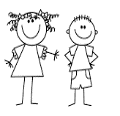 LOS CONTENIDOS A TRABAJAR:Nombre:Curso: KINDER Fecha: semana N°21¿QUÉ APRENDEREMOS?¿QUÉ APRENDEREMOS?¿QUÉ APRENDEREMOS?AMBITO: Desarrollo Personal y SocialAMBITO: Desarrollo Personal y SocialAMBITO: Desarrollo Personal y SocialNÚCLEO: Identidad y AutonomíaNÚCLEO: Identidad y AutonomíaNÚCLEO: Identidad y AutonomíaObjetivo de Aprendizaje :(4)Expresar sus emociones y sentimientos autorregulándose en función de las necesidades propias, de los demás y de las normas de funcionamiento grupal.Objetivo de Aprendizaje :(4)Expresar sus emociones y sentimientos autorregulándose en función de las necesidades propias, de los demás y de las normas de funcionamiento grupal.Objetivo de Aprendizaje :(4)Expresar sus emociones y sentimientos autorregulándose en función de las necesidades propias, de los demás y de las normas de funcionamiento grupal.Es importante diferenciar situaciones positivas y de peligro. Es relevante que los niños sean alejados de espacios y circunstancias que puedan causarles daño.También es importante que aprendan desde muy temprano a respetar reglas y normas de vida en comunidad. Para ello también es bueno que adopten pequeñas tareas y responsabilidades.Reaccionar con calma y de manera positiva modela la manera en que los niños que viven con nosotros reaccionarán ante situaciones de conflicto.Es importante concentrar la energía en reglas centrales y generadoras de otros comportamientos positivos (Ejemplo: respeto a los horarios). El exceso de reglas y prohibiciones no ayuda a mejorar el clima de convivencia cotidiano.La tranquilidad y el buen humor son siempre el mejor camino para enfrentar situaciones de tensión en la casa.INSTRUCCIONES:Se solicita conversar en familia y comentar juntos sobre cómo reaccionar de manera positiva y negativa frente a situaciones de la vida cotidiana.Anotan las ideas en tarjetas de cartulina.Se les entregarán recortes, las que deberán pegar según corresponda en la cartulina.Comparten experiencias de la actividad realizada.MATERIALES:RecortesPegamentoCartulinaLápices de colores